Cymorth i Ddarparwyr Plant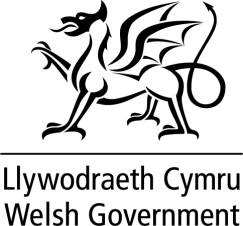 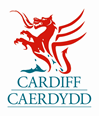 		Ffurflen Gais ar gyfer Grant D (Cwtch)2020-211. Manylion y Sefydliad sy’n Ymgeisio:2.  Rhowch drosolwg bras o’ch sefydliad (gan gynnwys unrhyw ysgolion yr ydych yn eu gwasanaethu):3.4. Esboniwch sut yr effeithir ar hyfywedd eich Busnes os na fyddwch yn derbyn yr arian, a nodwch yn glir eich angen ariannol am gymorth: (Dylech gynnwys gwybodaeth a nodir yn y Rhagolwg Llif Arian Parod amgaeedig)5. Swm yr arian y gofynnir amdano, hyd at uchafswm o:6. Sawl lle gofal plant a gaiff ei gynnal?  Rhowch fanylion fel sy’n berthnasol7. Ystod oedran y plant sy’n mynychu’r lleoliad a’r sesiynau y maent yn eu mynychu.  Cwblhewch yn unol â’r wythnos y cyflwynir y Ffurflen Gais8. Beth yw Ffioedd eich Lleoliad? Cwblhewch9.  Pe na roddid y grant, beth fyddai'r goblygiadau ar gyfer eich darpariaeth? Gallai enghreifftiau gynnwys:  Peidio â gallu ymateb yn ddigonol o ran Diffyg Cydymffurfiaeth ag AGC, ac ati.10.  Pa systemau yr ydych wedi’u rhoi ar waith i sicrhau cynaliadwyedd hirdymor, heb arian yn y dyfodol? Neu, pa systemau rheoli ariannol sydd gennych ar waith i sicrhau eich cynaliadwyedd yn y dyfodol?11. Datganiad a Llofnod yr YmgeisyddOs cymeradwyir yr arian, talwch y grant i'r cyfrif banc isod:Trwy lofnodi’r datganiad hwn, rwy’n cadarnhau cywirdeb y cais hwn; fy mod wedi darllen, wedi deall ac wedi derbyn y Canllawiau a’r Telerau ac Amodau; na chaiff yr arian hwn ei ddefnyddio ond at y dibenion a amlinellir yn y cais hwn ac y bydd rhaid ad-dalu'r arian os nas ddefnyddir felly. Dychwelwch eich cais wedi'i gwblhau trwy e-bost i:cymorthbusnesgofalplant@caerdydd.gov.uk*Mae’r ffurflen hon ar gael yn Saesneg / This form is available in English*SefydliadWard EtholiadolCyfeiriadCod postE-bostFfônGwefanStatws CyfreithiolA yw eich lleoliad wedi derbyn arian neu grantiau o 01 Ebrill 2020 hyd at y dyddiad ymgeisio?A yw eich lleoliad wedi derbyn arian neu grantiau o 01 Ebrill 2020 hyd at y dyddiad ymgeisio?A yw eich lleoliad wedi derbyn arian neu grantiau o 01 Ebrill 2020 hyd at y dyddiad ymgeisio?Arian neu grantSwm a dderbyniwydCeisiadau a gyflwynwyd ond nas derbyniwyd etoCeisiadau nas ymgeisiwyd amdanynt etoArian y Cynnig Gofal Plant £Gofal Plant Di-dreth£Addysg Gynnar (MCS)£Dechrau'n Deg £Cynllun Cymorth Gofal Plant drwy Gyfnod y Coronafeirws (CCAS)£Ffioedd cadw gan rieni yn ystod y Cyfnod Cloi£Arall, nodwch: e.e. grant ardrethi busnes, cynllun cymhorthdal incwm hunangyflogaeth, Grant Gwydnwch, Grant Cynaliadwyedd, Grant Darparwyr Gofal Plant Cynllun Cadw Swyddi (Ffyrlo)£Yswiriant Busnes, Colli Enillion ac ati.£Safle – a ydych yn:Safle – a ydych yn:Berchen arnoEi rentuCost Rhent y mis £– Rhowch dystiolaeth Ar gyfer beth y caiff yr arian cynaliadwyedd ei ddefnyddio?Ar gyfer beth y caiff yr arian cynaliadwyedd ei ddefnyddio? Costau staffio (ddim yn gymwys i'r staff hynny sydd ar y cynllun ffyrlo ar yr adeg y gwneir cais)  Costau rhent                                                           Yswiriant adeilad/atebolrwydd cyhoeddus Ac ati.Gwarchodwyr Plant£5,000Darparwyr gofal plant sydd wedi cofrestru ar gyfer 19 lle£7,500Darparwyr gofal plant sydd wedi cofrestru ar gyfer 20+ lle£10,000Cyfanswm nifer y sesiynau a gynigir bob wythnosSesiynau llawn-amserSesiynau rhan-amserYstod Oedran y plant sy'n defnyddio'r Lleoliad ar yr adeg y gwneir caisAMPMDiwrnod Llawn0 – 2 flwydd oed2 – 4 blwydd oed4 – 7 mlwydd oed7 – 11 mlwydd oedArallSesiynauFfioedd £Sesiwn ran-amserSesiwn lawn-amserCyfradd yr AwrGostyngiad i Frodyr a ChwioryddFfi Cadw (os yw'r rhiant yn dewis peidio ag anfon plentyn ar hyn o bryd, ond nad yw'n dymuno canslo Contract)ArallCadarnhewch y canlynol:Cadarnhewch y canlynol:Mae’r sefydliad wedi cofrestru gyda Dewis Cymru a bydd gwybodaeth yn cael ei diweddaru’n gysonMae pob awdurdod priodol wedi cael ei hysbysu o unrhyw newidiadau perthnasol i'n gwasanaethauRwyf wedi amgáu copïau dilys o’r dogfennau isod:Rwyf wedi amgáu copïau dilys o’r dogfennau isod:Tystysgrif Gofrestru AGC (neu dystiolaeth o gychwyn y broses gofrestru)Cynllun Busnes (gan gynnwys y Gyllideb Weithredu)Trosiant Gwirioneddol 2019/2020 ynghyd â Thaenlen Flynyddol. (Os nad yw'r Cyfrifon diweddaraf ar gael)Cyfrifon Blynyddol Diweddaraf o fewn y 12 mis diwethaf (nid yw’n berthnasol i sefydliadau newydd na chyhoeddus)Llif Arian Parod Gwirioneddol ar gyfer Ebrill 2020 – Rhagfyr 2020 Wedi'i atodi wrth y Cais) a Llif Arian Parod a amcanestynnir ar gyfer Ionawr 2021 – Rhagfyr 2021Datganiadau banc diweddar (neu lythyr wedi’i lofnodi gan y banc ar gyfer sefydliadau newydd).   Tystiolaeth ychwanegol i gefnogi caisAelod o UmborgRwy’n cadarnhau y byddaf yn cofrestru gyda Busnes Cymru i gael cymorth os bydd fy nghais yn llwyddiannusRwyf wedi cadw:Rwyf wedi cadw:Copi o’r cais hwn ar gyfer fy nghofnodionEnw Cyfrif:  Cod Didoli:   Rhif Cyfrif:Prif Gyswllt: Swydd:Llofnod:Dyddiad: